VILONYA KÖZSÉG ÖNKORMÁNYZATA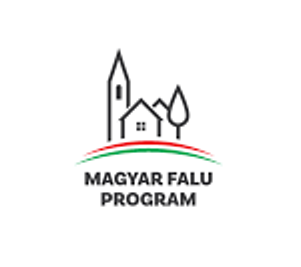 „ÖNKORMÁNYZATI TULAJDONBAN LÉVŐ ÚT- HÍDÉPÍTÉS/FELÚJÍTÁS CÍMŰ, MFP-ÖTU/2020 KÓDSZÁMÚPÁLYÁZATI PROGRAM”A TÁMOGATÁS ÖSSZEGE
20.036.158,-FtVilonya Község ÖnkormányzataSajtóközleményVilonya Község Önkormányzata a Magyar Falu Program keretében meghirdetett „Önkormányzati tulajdonban lévő út- hídépítés/felújítás című alprogram MFP-ÖTU/2020 kódszámú” pályázati kiírásra benyújtott 3081859987 projektazonosító számon 20.036.158,-Ft összegű támogatást nyert.A projekt keretében Vilonya Község Önkormányzata lehetőséget kapott arra, hogy a meglévő fa gyalogos híd felújítását, a még murvás, nem portalanított belterületi utak felújítási költségeit a pályázati forrásból fedezze.A támogatás maximális értéke az összes elszámolható költség 100%-a. Az elnyert összeg 20.036.158,-Ft, amely a gyalogos híd teljes körű felújítására, és a pályázatban megjelölt belterületi utak pormentesítésére, mart aszfalttal történő ellátására fordítható.Vilonya Község Önkormányzata esetében az „Önkormányzati tulajdonban lévő út- hídépítés/felújítás című alprogram MFP-ÖTU/2020 kódszámú” pályázati kiírásra benyújtott 3081859987 projektazonosító számú projekt 2020.08.03-2022.05.31. között kerül megvalósításra.A projekt a Magyar Falu Program keretében valósul meg.További információ a vilonya@invitel.hu e-mail címen kérhető.